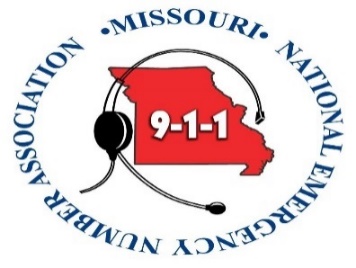 Leon Harden Memorial Annual Conference Scholarship ProgramThe Missouri chapter of the National Emergency Number Association (MoNENA) has established a scholarship program to honor the commitment of Leon Harden, ENP. Leon Harden was a long-time member of NENA, a founder of the Emergency Number Professional (ENP) program and made great strides in advancing 911 in the state of Missouri. This scholarship is designed to assist Missouri Public Safety Communications personnel in pursuing their passion to make the world a safer place by attending the spring Missouri Public Safety Communications Conference (MPSCC).  The award winner will have their MPSCC spring registration fee covered, including lodging for three (3) nights.  *lodging/parking not to exceed $500  Nomination deadline: January 21, 2022Application ProcessIndividuals may nominate themselves for this scholarship. Directors, Managers, Supervisors, Trainers, or equivalent can nominate one staff member from their agency.  A letter of support from the applicant’s supervisor/agency head shall be required along with the nomination.  The nominee’s name, phone number and work email shall be included with the application. A MoNENA board member will contact the nominee by phone or email and explain the essay/nomination process.  The MoNENA committee shall receive nominations at least 60 days in advance of the spring MPSCC.   Notification of the Leon Harden Scholarship award recipient will be made at least 30 days prior to the conference.  CriteriaApplicants must be employed by a Public Safety Answering Point (PSAP) and be a NENA member.  Submit an essay of approximately 200 words. (Topic) Why would you like to attend the MPSCC and what (do you expect) (are you looking) to learn from the experience?Scholarship recipient must attend the full conference.If unable to attend the specified conference another winner will be chosen.   Recipient will be recognized during the MPSCC awards banquet. Point of Contact:MoNENA Second Vice PresidentMonena911@gmail.com 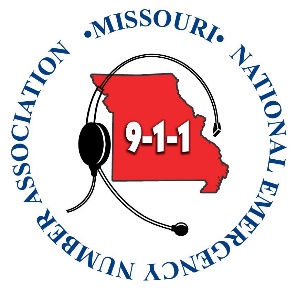 Leon Harden Scholarship Nomination FormDate:      Nominee’s Last Name:       			First Name:        Title:       						Agency:	     Agency Address:       				City:	       	 Zip:     Cell Phone #:      				Email:	     Job Title:        					Years of Service:      NOMINATOR: ________				TITLE: ______________Explain below why your nominee is deserving of this scholarship opportunity.  *this will constitute as letter of support if nominated by Director, Manager, Supervisor, Trainer or equivalent.  